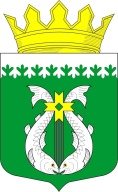 РЕСПУБЛИКА КАРЕЛИЯKARJALAN TAZAVALDUАДМИНИСТРАЦИЯСУОЯРВСКОГО МУНИЦИПАЛЬНОГО ОКРУГАSUOJÄRVEN PIIRIKUNNAN HALLINDOПОСТАНОВЛЕНИЕ21.02.2023                                                                                                 № 212 О признании утратившим силу постановления № 308 от 23.04.2021 Признать утратившими силу  постановление администрации муниципального образования «Суоярвский район» от 23.04.2021 № 307 «Об утверждении Административного регламента Администрации муниципального образования «Суоярвский район» по предоставлению муниципальной услуги «Предоставление информации о текущей успеваемости обучающегося, ведение электронного дневника и электронного журнала успеваемости».Глава Суоярвскогомуниципального округа                                                                        Р.В. Петров______________________________________________________________Разослать: Дело, ООК и СП, отдел по развитию предпринимательства и инвестиционной политики